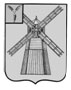 АДМИНИСТРАЦИЯ ПИТЕРСКОГО МУНИЦИПАЛЬНОГО РАЙОНА САРАТОВСКОЙ ОБЛАСТИР А С П О Р Я Ж Е Н И Еот 13 октября 2022 года №124-рс. ПитеркаОб утверждении отчета об исполнении бюджета Питерского муниципального образования Питерского муниципального района Саратовской области за 9 месяцев 2022 годаВ соответствии со статьей 264.2 Бюджетного кодекса Российской Федерации, Положением о бюджетном процессе в Питерском муниципальном образовании Питерского муниципального района Саратовской области, утвержденным решением Собрания депутатов от 22 декабря 2021 года №11-2:1. Утвердить отчет об исполнении бюджета Питерского муниципального образования Питерского муниципального района Саратовской области за 9 месяцев 2022 года по доходам в сумме 48 705,2 тыс. рублей, по расходам в сумме 48 068,9 тыс. рублей, по источникам в сумме – 636,3 тыс. рублей согласно приложению.2. Настоящее распоряжение подлежит опубликованию (обнародованию) на официальном сайте администрации Питерского муниципального района в информационно-телекоммуникационной сети «Интернет» по адресу: http://питерка.рф/.3. Контроль за исполнением настоящего распоряжения оставляю за собой.Глава муниципального района                                                       Д.Н. ЖивайкинПриложение к распоряжению администрации Питерского муниципального района от 13 октября 2022 года №124-рОТЧЕТ ОБ ИСПОЛНЕНИИ БЮДЖЕТА ЗА 9 МЕСЯЦЕВ 2022 ГОДАДоходы бюджетаРасходы бюджетаРасходы бюджетаРасходы бюджетаРасходы бюджетаРасходы бюджетаИсточники финансирования дефицита бюджетаИсточники финансирования дефицита бюджетаИсточники финансирования дефицита бюджетаИсточники финансирования дефицита бюджетаИсточники финансирования дефицита бюджетаИсточники финансирования дефицита бюджетаВЕРНО: начальник отдела делопроизводства и контроля администрации муниципального района                                                     А.П. Зацепин